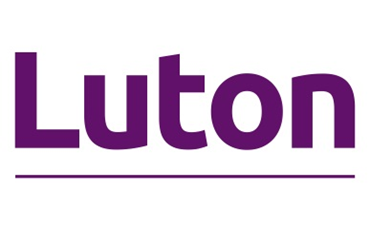 LUTON COUNCIL SOFT MARKET TESTING / PRELIMINARY MARKET ENGAGEMENTSUBMISSION DEADLINE: 7 May 2024 @12:00 Noon PROJECT REFERENCE BT1719 Blue Badge Fraud Investigation  IntroductionLuton Council is looking to engage suitably qualified organisations to undertake some soft market testing in order for us to scope a potential requirement for services relating to the Investigation and Prosecution of Blue Badge fraud.The service is seeking to scope the market for provider who may be able to enter into a 12-month contract to facilitate the delivery of Blue Badge fraud investigations and provide case files for prosecutions.  Ideally the provider will be able to supply a trained and experienced investigator to consider misuse of Blue Badges within the borough and prepare case files ready for submission to the Councils internal legal time.  This will allow the council to understand, identify and explore constraints, opportunities, and risks in the marketplace. Please note this is an informal/fact finding process to help us understand the current market and to enable/guide us to draft a specification. 																This is not a call for competition or indeed any form of tender.Luton Council are hoping to gain the following out of this soft market testing: An understanding of what Luton Council could or should be looking to deliver as part of upcoming and future tender activities.How Luton Council can gain ability to innovate and add value. Whether the market has experience of being involved in and delivering similar projects;What the market currently looks like and how we can work with current providers to develop and grow our requirementAny information provided will remain confidential.Please have your submission returned by 7 May 2024 @12:00 Noon 					SSECTION 1 - Details of your organisationName of Organisation:(Legal entity name)Organisation Address:Organisation Address:Post Code:Primary Contact Name:Position:Telephone Number:E-mail Address:SECTION 1 – Project DetailsService Area Requirement Summary:Goods, Service, Works, Software , Consultancy Potential Procurement Start date Councils Historic Information Information Required by DateQuestionsQ1. (Insert Question)Within the current market do you feel our requirement is appropriate and would encourage many companies to bid?Please provide detail and evidence to why this may or may not be true and provide ideas/suggestions on how we might engage with your market.Q2.  (Insert Question)We are looking to let a contract provide an initial 12-month service as a pilot which will be subject to review with the possibility of further extensions.How would you be able to ensure commitment, quality and resource availability over that period? Please provide detail and evidence to why this would or would not be appropriate for our requirement and provide ideas/suggestions on how we might structure our requirement to ensure quality and value for money.Declaration DeclarationI declare that:The information provided is accurate.  I accept that if it becomes evident that the information given is inaccurate any award may be withdrawnI am authorised to sign on behalf of the organisation for this submission NamePositionDate